4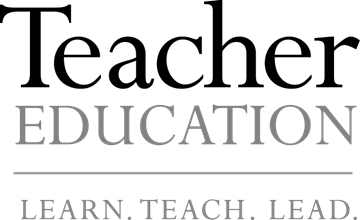 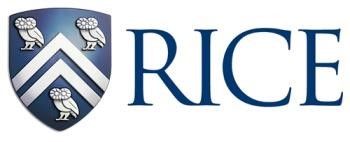 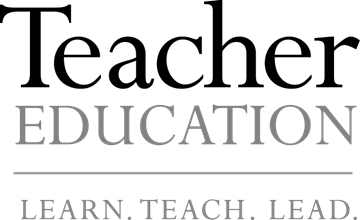 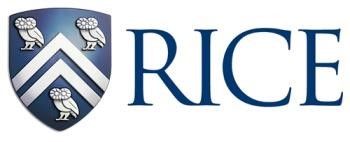 Teaching and Learning through Inquiry 319/519Tuesday and Thursday / 4:00 – 5:15 p.m. Herman Brown room 21Instructor/Title: Sheila Whitford	 	 	 Office Hours: Tuesday and Thursday, 2:00 – 4:00 p.m.Office Location: Herman Brown, Rm.25 Phone: Cell Phone: 281-793-7629 Email: sdw1@rice.edu COURSE DESCRIPTION: Education for the 21st Century of change and innovation demands problem-solving and critical thinking skills. This course approaches the teaching of content areas with a student-focused lens that engages inquiring minds through small group exploration of open-ended problems. Lesson structure, questioning strategies, and assessment will be integral to the course. Required for certification, this course includes five hours of observation in a local secondary school. COURSE OBJECTIVES/LEARNING OUTCOMES By the end of this course the student will be able to…. Recognize lesson structures for both direction and inquiry instructionRecognize and use research that defends the use of inquiry instructionPlan and deliver direct and inquiry lessonsDesign and practice questioning strategiesRecognize and apply the components of assessment in guiding instructional planningAdapt lessons to address students’ varied backgrounds, skills, interests, and learning needs, including the needs of English language learners Apply instructional strategies that promote student achievement of specific learning objectives in the TEKS STANDARDS AND COMPENTCIES from Chapter 149, Texas Administrative CodeTeaching and Learning through Inquiry REQUIRED COURSE MATERIALS Textbooks:  None.Other Reading Materials: Readings and videos that are required reading and viewing are embedded within the modules on Canvas. Otherwise, they will be provided in class.  Other Required Materials: A bibliography will be posted on Canvas. COURSE FORMAT  Sample Text: Class sessions consist of discussions, and student centered activities that introduce important concepts and demonstrations, examples, and exercises. Students will opportunities to plan and practice teach inquiry lessons. During class, students should feel free to raise questions or discuss the material. It is expected that the classroom atmosphere will be supportive of cooperative efforts among class members and between the instructor and class members. PERFORMANCE TASKS (required assignments, examinations, papers, etc.)  The style required for papers is that of the American Psychological Association (APA). Grading rubrics will be made available for each assignment in advance. Your grade will be constructed of several components: Students’ final grades will be made up of several components:   Assignments Inquiry Lesson Plan 1 (one day lesson): Using the Rice Teacher Education lesson plan template, construct a lesson plan that integrates inquiry into a lesson cycle. Focus on the scaffolding from explore and explain. State not only the TEK but construct a student friendly objective. Include essential questions.  This lesson plan must be different from the lesson plans you are preparing for your Methods or Curriculum Development classes. (20 pts)Inquiry Lesson Plan 2 (one day lesson): Using the Rice Teacher Education lesson plan template, construct a lesson plan that is complete from engage, explore, explain, elaborate, and check for understanding(evaluate). Work on the transitions and scaffolding of activities. State not only the TEK but construct a student friendly objective. Include essential questions. Project Based Learning Design: Design a project based learning plan that will take about two weeks of class time in your content area. Identify TEK objectives. Describe the formation of groups, how students will have options, the mini lessons that you need to teach, formative and summative assessments, ( 519) (20 pts)Journal ( 6): Document your learning about inquiry: designing problem based learning, forming collaborative groups, questioning , project based learning,  and assessing. Address the questions for each journal requirement and reflect on how you have used your learning from lessons that you prepared and taught or might use  in a class. (60 pts)Journal Part 1: Journal Part 1: Compare and contrast “guided and independent practice” to “ explore and explain”. Describe what an observer should see when a teacher is checking for understandingJournal Part 2: Describe and reflect on the skills needed to work collaboratively? How might you teach skills needed? What have you observed about collaborative groups both from your own experience and your class observations.Journal Part 3: What process/skills have to be in place for problem based learning? What are the  challenges with teaching problem based instruction?Journal Part 4: What would you assess in a project? How would you assess student learning in a problem-based learning project?  Journal Part 5: What would your strategies be to align project based learning to the TEKS? How would students be able to identify what they were expected to learn during project based learning. Journal Part 6: What have you learned about problem based learning and the process of inquiry? What have read, what have you experienced, how have you taught, what have you heard, or what have you talked about?Teaching an Inquiry Class: From your Inquiry Lesson Plan, teach the plan. Review the rubric. The lesson time frame is 30 minutes with a 20 minute evaluation. (15 pts. )Discussion Board: A prompt will be posted at the beginning of each month, September through November. Three responses are required during the month. The first response should be your comments to the prompt; the second and third responses should be comments made to others responses. Use readings, your research, information from other classes, your classroom observations, your experiences with teaching lessons, and your teaching philosophy to support your comments. This is not a place for summaries of readings, critiques of others comments or work but rather a place to explore ideas about learning theories particularly constructivism and inquiry. Teaching a lesson on assessment (519): Using the articles on assessment from class, teach the lesson the lesson on assessment to another education class. The  lesson  must be presented in class prior to your teaching it to another education class…September 3 and 8. Bonus points (20)Paper (519): From the classroom observations, Life in Schools, readings, your extended research,  class activities and discussion, write a paper analyzing  assessment with inquiry learning. GRADING POLICIES/PROCEDURES Indicate your grading scale.   Example: The following is the breakdown for the grades. Your points for each assignment will be totaled and a final grade will be assigned as follows: CLASS POLICIES  Students will be expected to attend all classes and to notify instructor if the student will miss class. Students will be expected to arrive on time to class. Students will be expected to actively participate in class Students will be expected to turn in all assignments on time.Under certain circumstances, papers or other written work with inadequate grades may be resubmitted within an arranged time frame.   As a final note, as a courtesy to your peers and the instructor, please put your cell phone on silent mode/vibrate during class unless being used for class. Please keep your computer screens at a 45 degree angle during all discussion unless being used for class. TENTATIVE SCHEDULE The course outline may be modified as the course proceeds depending on the progress of the group. The tentative schedule is as follows:  ACADEMIC HONESTY  The academic Honor System is one of the most valued traditions at Rice, but it can only be effective if the entire student body accepts its responsibilities, individually and collectively, for maintaining the integrity of the system. The effectiveness of the Honor System also depends upon the support and cooperation of the faculty. Every student should read the Constitution and By-laws of the Honor Council and the Honor Code. Copies can be obtained in the Office of the Assistant Dean, Student Judicial Programs.  A brief guide to policies and procedures can be found at http://students.rice.edu/Template_DOU.aspx?id=3024. ADA STATEMENT When possible, and in accordance with 504/ADA guidelines, we will attempt to provide reasonable academic accommodations to students who request and require them.  If you require support services, let me know and contact Alan Russell, Director of Disability Support Services, at adarice@rice.edu or 713-348-5841. Please notify us no later than the first week of class. ADDRESSING THE NEEDS OF DIVERSE LEARNERS Sample text: It is especially important to use appropriate and multiple forms of assessment with diverse learners and students with special needs. To ensure that diverse student preferences for learning and expression are honored, a variety of learning modes will be used.  ATTENDANCE: Sample text: Attainment of the objectives of this course is directly related to the developmental sequences of experiences from one class meeting to another; thus, frequent absences from class makes it unlikely that a grade of A could be earned.  Students will be expected to attend all classes and be punctual. If you come late because of traffic or other reasons, please come in and make sure you get the handout/s, activities, etc.  As busy individuals, there may be a time when you cannot be in class.  In this case, please let the instructor know in advance.  One class may be missed for a valid reason with permission. You are responsible for the content and assignments that are missed.  DROP DATES:  Please refer to the academic calendar for drop dates:  http://registrar.rice.edu/content.aspx?id=173 INCOMPLETE GRADES: Often, students enter a course thinking that they can take an “Incomplete” (INC) grade of they decide they will not complete the course requirements on time. Please keep in mind that students will not be allowed to take a grade of INC in this course due to poor planning on their part.  As your instructor, I am required to report this designation to the Office of the Registrar when a student fails to complete a course because of verified illness or other circumstances beyond the student’s control that occur during the semester. If you find you do have a legitimate reason for the INC grade, please talk to me as soon as possible to discuss the situation and to identify the documentation that will be required to support your request. For additional information please refer to http://registrar.rice.edu/facstaff/grade_info/. INTEGRATION OF TECHNOLOGY Sample text: All students will be expected to be proficient with a word processing system and using internet for literature review searches. In addition, all students are required to: (1) communicate by email; (2) complete assignments using a word processing program; (3) submit assignments to the instructor by email if absent from class on the day the assignment is due; (5) use the library’s electronic databases for literature reviews; (6) possibly, we will create a class blog for ongoing questions, discussions and student concerns.   Note.  We might integrate other forms of technology as necessary. I welcome your ideas as well. OTHER USEFUL REFERENCES NOTE:  Information contained in this course syllabus, other than the absence policy, may be subject to change with reasonable advance notice, as deemed appropriate by the instructor.Inquiry Learning Lesson Rubric (5 E Model)As you prepare to design an inquiry lesson, review the performance indicators listed below. This rubric will be used to grade your work.Project-Based Learning Rubric As you prepare to design your project-based unit, review the performance indicators listed below. This rubric will be used to grade your work.Journal RubricTeaching Rubric Discussion RubricPaper RubricStandards and CompetencesChapter or Assignment Standard 1: A, iii Teachers connect students' prior understanding and real-world experiences to new content and contexts, maximizing learning opportunities.Larmer, Problem Based and Project Based; 4 Stages of Inquiry Standard 1: B, i,ii,iii Teachers use a range of instructional strategies, appropriate to the content area, to make subject matter accessible to all students.Maniotes: Guided Inquiry and 5E Model, Journal of Science; Bybee; Standard 1: E, i, ii,iii Teachers provide opportunities for students to engage in individual and collaborative critical thinking and problem solving.Gillies: Formation of Groups, Frey: Productive Small GroupsGillies: Problem Solving in Small Groups;Standard 2: B,i,ii, iii Teachers understand the role of language and culture in learning and know how to modify their practices to support language acquisition so that language is comprehensible and instruction is fully accessible.English Learners and Project Based LearningCaskell; Boaler; CampbellTask Due Dates Point Contribution to Final Grade Expectations (see complete description in Performance Criteria section) Criminal Background Check9/3/15 For students who are not student teachers: complete the VIPS application and submit a copy of your identification prior to 9/3. HISD: www.houstonisd.org/vips         Or www.houstonisd.org/vipslogin For student teachers: http://www.applitrack.com/houstonisd/onlineapp/default.aspx?Category=Student+TeachersDiscussion Board9/1 – 9/30 8 pts. Post comments to prompt; post two comments in discussion with other students.Teach a lesson on assessment to another education class (519)9/3 & 9/820 pts.See assignment description. Journal Part 19/1012 pts.Journal Part 1: Compare and contrast “guided and independent practice” to “explore and explain”. Describe what an observer should see  during an explore and explain segment of a lesson. Use a lesson you have written or seen. Inquiry Lesson Plan 1 9/2218 ptsSee assignments for description.5 hours of classroom observation TBANeeded to write paper on observation, class readings, and class experiences. See assignment description.  (519) Discussion Board10/1 -10/318 pts.Post comments to prompt; post two other comments in discussion with other students. Journal Part 210/112 pts.Journal Part 2: Describe and reflect on the skills needed to work collaboratively? How might you teach skills needed?Inquiry Lesson 210/818 pts.See assignments for description.Teach an Inquiry Class10/6 – 12/320 pts.See the assignment description. Sign up to teach 8/27.Journal Part 310/22 12 pts.   Journal Part 3: What process/skills have to be in place for problem based learning?  What are the challenges? How do you overcome the challenges?Discussion Board11/1 -11/308 pts. Post comments to prompt; post two other comments in discussion with other studentsLife in School Event 11/5Attendance required. Students in Methods must present a lesson plan that addresses assessment. Journal Part 411/512 pts.Journal Part 4: What would you assess in a project ? How would you assess  student learning in a problem-based learning project? Project Based Learning Plan11/1725 pts.See the assignment description. Journal Part 511/2412 pts. Journal Part 5: What would your strategies be to align project based learning to the TEKS? How would students be able to identify what they were expected to learn during project based learning. Journal Part 612/312 pts.Journal Part 6: What have you learned about problem based learning and the process of inquiry? What have read, what have you experienced, how have you taught, what have you heard, or what have you talked about?Paper (519)12/1020 ptsSee assignment description.MAT  Undergraduate Grade A   197-177177 - 159Grade B  176 -157158 - 141Grade C  156 - 137 140 - 124 Grade D  136-118123 - 106 Grade F  Below 117 Below 105 ModuleDatesTopics/QuestionsReadingsAssignments1August 26 & 28Exploring how we learn;  planning and evaluating a direct instruction lesson (guided and independent practice)Ertmer ; Wilson;  KozioffCriminal Background Checks1September 1 & 3Planning and evaluating an inquiry lesson. (explore and explain)   Present lesson plans for formative assessment. Maniotes: Bybee;Fisher, D., & Frey, N. (2009); Fisher, D., Frey, N. Pumpian, I. (2011);Guskey, T. R. (2013). Darling-Hammond, L., & Hill-Lynch. (2006) Inquiry Lesson Plan for Assessment (9/1)1September 1Discussion Board1September 8 Present lessons for assessment.  Journal Part 1: Compare and contrast “guided and independent practice” to “ explore and explain”. Describe what an observer should see when a teacher is checking for understanding. 2September 10,  15 & 17Using collaborative group. Questioning: Structuring questions for extended  discussion that requires analysis, evaluation, and synthesis Problem based learning (engaging and exploring).   Gillies: Formation of Groups, Frey: Productive Small Groupshttp://www.paideia.org/about-paideia/socratic-seminar/Walsh; Three Story Intellect; Cazden;https://www.youtube.com/watch?v=zxTuPVtayOI Larmer,http://www.edutopia.org/blog/pbl-vs-pbl-vs-xbl-john-larmer  ;  4 Stages of Inquiry http://www.teachthought.com/learning/4-phases-inquiry-based-learning-guide-teachers/ 2September 22 & 25Designing problem based learning ( explain and evaluate) and its evaluation ; Using collaborative groups.http://www.studygs.net/pbl.htm Gillies: Problem Solving in Small Groups;Inquiry Lesson Plan 12September 29 & October 1Assessing Problem Based Learning and its extension into project based learning. Fry; Tomlinson; http://www.edutopia.org/video/real-world-connections-keys-pbl-series-1 http://www.edutopia.org/project-based-learning-introduction-video English Learners and Project Based LearningJournal Part 2: Describe and reflect on the skills needed to work collaboratively? How might you teach skills needed? 3October 1Discussion Board3October 6 & 8Observing formative assessment,  identifying  the lesson cycle; Teaching an inquiry lesson and its evaluation  eEvidence Base for Social Studies, Stiggins Part 1 and Part 2Inquiry Lesson Plan 2October 13Midterm Break3October 15 Deliberate grouping and collaborative group strategiesBelland; Clifford3October 20 & 22Developing project based learning aligned to TEKS; & Teaching an inquiry lesson onlineDescription of a PBL in a San Diego Schoolhttp://bie.org/resources  Journal Part 3: What process/skills have to be in place for problem based learning?  What are the  challenges?4October 27 & 29Teaching an inquiry lesson online Working with Diverse PopulationCaskell; Boaler; Campbell; Hovey(Chapter Six)4November 3 & 5Teaching an inquiry lesson and its evaluation; Life in SchoolsJournal Part 4: What would you assess in a project ? How would you assess  student learning in a problem-based learning project?  ? 5November 10 & 12Teaching an inquiry lesson and its evaluation. Training students for collaborative work. Kagan, Heller; add the collaborative group contract video5November 17 & 19Teaching an inquiry lesson and its evaluation. Teaching students questioning skills. https://www.teachingchannel.org/videos/inquiry-based-discussions-for-textProject based learning plan 5November 24Teaching an inquiry lesson and its evaluationJournal Part 5: What would your strategies be to align project based learning to the TEKS? How would students be able to identify what they were expected to learn during project based learning? November 26Thanksgiving Break5December 1 & 3Teaching an inquiry lesson and its evaluation.  Using problem based and project based learning in real world scenarios.  https://www.youtube.com/watch?v=GYkb6vfKMI4  Journal Part 6: What have you learned about problem based learning and the process of inquiry? December 10Paper (MAT) Analysis of observations, readings, and experience with pbl. (20 ) Objective/Criteria3 - Outstanding2 – Exceeds Expectation1 - Proficient0 – Below AverageObjectiveStudents’ understanding of objective can be checkedLesson develops aspects of objectiveClear objective written in words of studentsNo objectiveAgendaSmooth transitions between activitiesClear way for students to move through activitiesActivities mentionedNo or unclear agendaEngage studentsInitial activity is led by the students and sets the stage for the next activity in the lessonStudents are active participants in the initial activityInitial activity sets the stage for the 2ndactivityInstructor uses the initial activity to model student action on 2nd activityExplore the material with studentsStudent-led activity with the instructor on the sideActivity is student-centered with the instructor facilitating the actionSecond activity builds on the first activity but is teacher-ledSecond activity does not build on the first activityExplain Activities build on the explore and  focus on students’ discussion with one another that is facilitated by the teacher. Teacher may guide students into deeper understanding or correct misconceptions. Activities somewhat build on explore and  allow students to express understanding of gained knowledge, but does not include inaction between student. Discussion is dominated more by the teacher than the students. Activities build somewhat on the explore and  allow students to express  their gained knowledge but is interrupted by teacher talk.Activity is controlled by teacher. The teacher controls the discussion and may not build on the explore. Check for understandingFinal activity assesses students’ understandingClear assessment of students’ understandingSome assessment of students’ understandingNo assessment of students’ understandingTotalTotalTotalTotalTotalCATEGORY5 - Outstanding4 – Exceeds expectations3 - Proficient2 – Below averageProject OutcomesTeacher identify and defend at  least  4 researched, insightful, creative outcomes to pursue.Teacher identify and defend at least  4 researched outcomes to pursue.Teacher identify 2 reasonable outcomes with plausible defense.teacher identifies 2 reasonable outcomes with little defense.AssessmentsTeacher prepares and defends individual and group rubrics that succinctly evaluate the important elements of the project.Teachers prepares and defends individual and group rubrics that evaluate the important elements of the project.Teacher prepares individual and group rubrics that evaluate the important elements of the project.Teacher prepares assessment rubrics that evaluate the project.GroupingGrouping of students is defended using researched, reasonable methods.Grouping of students is defended using research methods.Grouping of students is defended with a strong explanation.Grouping of students is defended.Skill LessonsTeacher composes and defends at least 3 researched skill lessons using inquiry techniques for student success in the project.Teacher composes and defends at least 3 skill lessons using inquiry techniques for student success in the project.Teacher composes at least 3 skill lessons using inquiry techniques.Teacher composes lessons for the project.TimelineTeacher develops and defends a reasonable, complete timeline with assigned dates, duties, and with the   high points of  the timeline.Teacher develops and defends a timeline with assigned dates, duties, and with the high points of  the timeline.Teacher develops a complete timeline with assigned dates, duties, and with the  high points of  the timeline.Teacher develops timeline with the high points of  the timeline.Total:Total:Total:Total:Total:Category4 – Exceeds Expectations3– Proficient2 – Developing1 – Below expectationsAssertionsThe assertions made about the question prompts have an exceptional and relevant interpretation in its relationship to inquiry in classroom practice.The assertion made about the question prompts has a relevant interpretation in its relationship to inquiry in classroom practice. An assertion is made about the question prompt that is not completely relevant in its relationship to inquiry in classroom practice. There is no assertion made to the question that is relevant to inquiry in classroom practice. EvidenceEvidence is used from readings, research, personal teaching or learning experiences to support assertion. ,  Evidence is used from readings, personal teaching or learning to support assertions . Evidence is used from readings but tends to summarize rather than support assertion. Evidence provided is not appropriate for the support of the assertion. AnalysisThe analysis about inquiry or other learning theories offer insights about the impact on student learning, about the comparison of learning theories, and conclusions about how inquiry can be used in the classroom. The analysis about inquiry or other learning theories offer some insights on student learning and make one relevant conclusion about how inquiry can be used in the classroom. The analysis is limited to a summary of readings without a conclusion that is relevant to the assertion or evidence. The analysis is not aligned with the assertion or evidence. Teaching element4 -Exceeds expectations: Student teacher analyzes, discusses, and applies effective instruction3- Proficient: Student teacher manages instructional practices and directs instruction2- Below average: Student teacher prepares and directs1 - Unsatisfactory: Student teacher attempts management of content Creates a learning environment ( engaging, respectful, manage routines and organizational procedures; redirects behavior)Delivers effective lessons (scaffolding, transitions, checking for understanding)Structures lesson with cognitive design that includes inquiry (questioning, problem poising, small group work, student choice)Utilizes questioning strategies that push student thinkingChecks for understanding ( facilitates student self-evaluation and goal setting; continual checking for understanding (formative assessments) using a variety of strategies;TotalCommentsComponent 4 – Exceeds expectations3- Proficient2 – DevelopingBelow averageResponses to promptResponse is meaningful in relationship to the student learning and teaching practices. Refers to readings or videos from a variety of sources. Response address some relationship to student learning and teaching practices. Refers to readings or videos from class.Response is relevant , but lacks relationship to student learning and teaching practices.Response is irrelevant and off  topic.Responses to others promptResponse extends a  discussion, poises an open-ended question, offers new thoughts to the topic.Response poises a question and adds to ideas that may have already been expressed. Response is simply a statement of opinion or summary of  others comments. Response is not made. ComponentExemplary - 4Competent - 3Developing - 2Unsatisfactory -1Information completeThe paper is complete and leaves no important aspect not addressedThe paper is complete and leaves no important aspect not addressedThe paper is somewhat complete but is missing several important aspects of the topic. The paper is clearly incomplete with many important aspects of the topic left outComprehension of topicThe author has a good grasp of what is known, what is generally accepted and what is yet to be discoveredThe author has a good grasp of relevant information but fails to distinguish between what is known, what is generally accepted, and what is yet to be discoveredThe author has a fair grasp of relevant information but fails to distinguish known, accepted, and what is yet to be discoveredThe author has a poor grasp of the relevant informationInformation supported with significant details____Appropriate significance is assigned to the information presented and irrelevant information is rarely includedThe paper occasionally used information in a way inappropriate to its significance or includes much irrelevant informationThe paper often misuses information and its significanceThe paper frequently uses information inappropriately or uses irrelevant informationInformation connected to instructional implementation Connections between the topic of the paper and related topics are made that enhance understandingSome connections are made to related topicsFew connections are made to related topicsNo connections are made to related topics to help clarify the information presentedExamples from classrooms experiences or observationsThe author seems to be writing from personal knowledge or experienceThe author seems to be writing from knowledge or experience but has difficulty going from general observations to specifics____ The author attempts to apply knowledge from experiences but fails to make the transition from personal to specificThe work seems to be a simple restatement of the assignment or a simple, overly broad answer to a question with little evidence of expertise on the part of the authorTotal